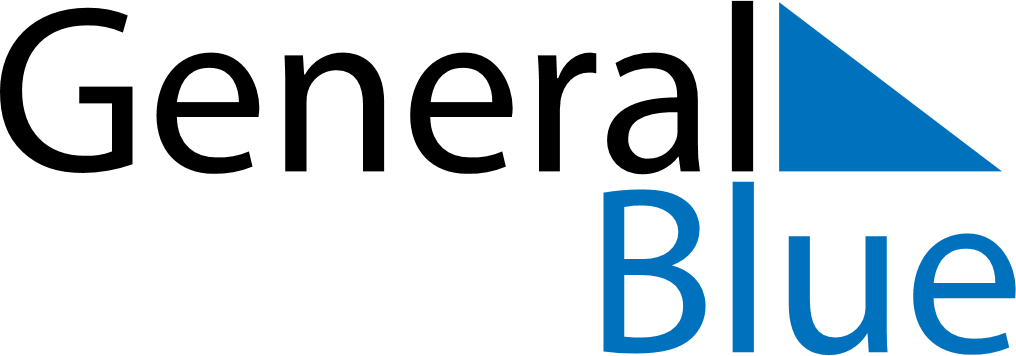 Slovenia 2018 HolidaysSlovenia 2018 HolidaysDATENAME OF HOLIDAYJanuary 1, 2018MondayNew Year’s DayJanuary 2, 2018TuesdayNew Year’s DayFebruary 8, 2018ThursdayPrešeren Day, the Slovenian Cultural HolidayFebruary 11, 2018SundayCarnivalMarch 8, 2018ThursdayInternational Women’s DayApril 1, 2018SundayEaster SundayApril 2, 2018MondayEaster MondayApril 23, 2018MondaySt. George’s DayApril 27, 2018FridayDay of Uprising Against OccupationMay 1, 2018TuesdayLabour DayMay 2, 2018WednesdayLabour DayMay 20, 2018SundayPentecostJune 8, 2018FridayPrimož Trubar DayJune 25, 2018MondayStatehood DayAugust 15, 2018WednesdayAssumptionAugust 17, 2018FridayUnification of Prekmurje Slovenes with the Mother NationSeptember 15, 2018SaturdayReturn of Primorska to the MotherlandOctober 25, 2018ThursdaySovereignty DayOctober 31, 2018WednesdayReformation DayNovember 1, 2018ThursdayDay of Remembrance for the DeadNovember 11, 2018SundaySt. Martin’s DayNovember 23, 2018FridayRudolf Maister DayDecember 6, 2018ThursdaySaint Nicholas DayDecember 25, 2018TuesdayChristmas DayDecember 26, 2018WednesdayIndependence and Unity Day